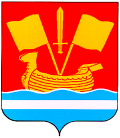 СОВЕТ ДЕПУТАТОВ КИРОВСКОГО МУНИЦИПАЛЬНОГО РАЙОНА ЛЕНИНГРАДСКОЙ ОБЛАСТИ ТРЕТЬЕГО СОЗЫВАР Е Ш Е Н И Еот 22 марта 2017 года № 19О ходатайстве перед Губернатором Ленинградской области о присвоении городу Шлиссельбургу почетного звания Ленинградской области«Город воинской доблести»В соответствии с частью 4  статьи 3 областного закона Ленинградской области от 15.12.2016 № 95-оз «О почетных званиях Ленинградской области «Город воинской доблести», «Населенный пункт воинской доблести», рассмотрев решение совета депутатов муниципального образования Шлиссельбургское городское поселение Кировского муниципального района Ленинградской области  от 27 февраля 2017 года №152 «Об обращении в совет депутатов Кировского муниципального района Ленинградской области с просьбой о ходатайстве перед Губернатором Ленинградской области о присвоении городу Шлиссельбургу почетного звания Ленинградской области «Город воинской доблести», обращения Общественной организации участников войны, ветеранов труда и военной службы МО Город Шлиссельбург, общественного совета при главе администрации МО Город Шлиссельбург, молодежного совета при главе администрации МО Город Шлиссельбург, описание событий, послуживших основанием для внесения предложения о присвоении городу Шлиссельбургу почетного звания,совет депутатов Кировского муниципального района  Ленинградской области решил:Обратиться к Губернатору Ленинградской области с ходатайством о присвоении городу Шлиссельбургу почетного звания Ленинградской области «Город воинской доблести». Глава муниципального района 					   Ю.С. Ибрагимов